KLASA: 024-01/23-01/8                                                                                                   URBROJ: 2170-30-22-9U Omišlju, 26.01.2023. godine.Na temelju članka 44. Statuta Općine Omišalj („Službene novine Primorsko-goranske županije“ broj 5/21) i članka 17. stavka 1. Pravilnika o provedbi postupaka jednostavne nabave („Službene novine Primorsko-goranske županije“ broj 24/21), Općinska načelnica Općine Omišalj donijela je OBAVIJEST O ODABIRU NAJPOVOLJNIJE PONUDENaziv i sjedište Naručitelja: Općina Omišalj, Prikešte 13, 51513 Omišalj.Predmet nabave: Stručni nadzor gradnje - Rekonstrukcija parka u Njivicama - faza D.Evidencijski broj nabave: 17/23.Procijenjena vrijednost nabave: 12.000,00 kuna (bez PDV-a).Naziv Ponuditelja čija je ponuda odabrana za sklapanje ugovora o nabavi:KARLOLINE - KLing d. o. o., Lič 14,51323 Lič, OIB 74360083856.Ugovorne cijene:Razlog odabira, obilježja i prednosti odabrane ponude: Ponuda KARLOLINE - KLing d. o. o., Lič 14,51323 Lič, OIB 74360083856, odabrana je iz razloga što je ostvarila najviši broj bodova prema kriterijima za odabir ekonomski najpovoljnije ponude (ENP) te je ocijenjena valjanom i u svemu sukladnom zahtjevima Naručitelja. Predmetna ponuda se također uklapa u osigurana sredstva.Razlozi odbijanja ponuda: Nije bilo odbijenih ponuda.Sukladno članku 17. stavku 2. Pravilnika o provedbi postupaka jednostavne nabave („Službene novine Primorsko-goranske županije“ broj 24/21), Ova Odluka se sa preslikom Zapisnika o otvaranju, pregledu i ocjeni ponuda dostavlja ponuditeljima na dokaziv način.Općinska načelnicamr. sc. Mirela Ahmetović, v.r. 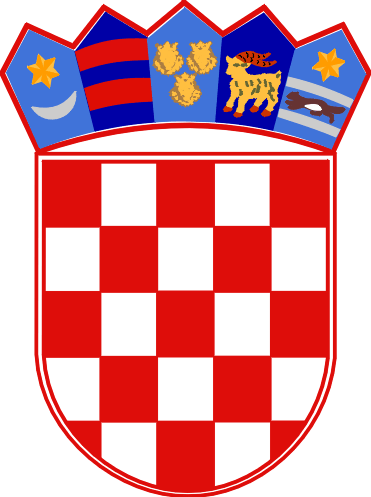  REPUBLIKA HRVATSKAPRIMORSKO-GORANSKA ŽUPANIJAOPĆINA OMIŠALJOPĆINSKA NAČELNICACijena ponude bez PDV-a iznosi: 7.500,00 EURIznos PDV-a: 				  1.875,00 EURCijena ponude sa PDV-om: 		 9.375,00 EUR